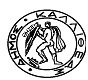 Κύριε Πρόεδρε,	Παρακαλούμε, όπως κατά την προσεχή συνεδρίαση του Δημοτικού Συμβουλίου περιλάβετε προς συζήτηση και έγκριση και το στην περίληψη θέμα, για το οποίο σας γνωρίζουμε τα ακόλουθα:Σύμφωνα προς το άρθρο 107 του Ν. 4823/21 (ΦΕΚ Α/136/3-8-21) με θέμα «Αναμόρφωση του θεσμού του Σχολικού Συμβουλίου» το οποίο αντικαθιστά το άρθρο 51 του Ν.1566/85,Σε κάθε σχολική μονάδα της δημόσιας Πρωτοβάθμιας και Δευτεροβάθμιας εκπαίδευσης λειτουργεί επταμελές Σχολικό Συμβούλιο, το οποίο συγκροτείται με απόφαση του Διευθυντή ή του Προϊσταμένου της σχολικής μονάδας και μεταξύ των άλλων αποτελείται και από : β) Δύο (2) εκπροσώπους του οικείου Δήμου, οι οποίοι ορίζονται από το Δημοτικό Συμβούλιο. Ο ένας εκ των δύο αυτών εκπροσώπων είναι αιρετός εκπρόσωπος του οικείου Δήμου, ο οποίος είναι ο Αντιπρόεδρος του Σχολικού Συμβουλίου. Ο έτερος εκπρόσωπος είναι υπάλληλος της Διεύθυνσης Πολιτισμού, Παιδείας & Νέας Γενιάς ή του Τμήματος Παιδείας και Διά Βίου Μάθησης του οικείου Δήμου. Λόγω του θανάτου του αείμνηστου Λ. Λασκαρίδη και του αείμνηστου Γ. Αντωνακάκη πρέπει οι αιρετοί εκπρόσωποι να αντικατασταθούν στα σχολικά συμβούλια. Επίσης, βάσει του εγγράφου με Αρ. Πρωτ. 49096/13.10.2023  το 1ο νηπιαγωγείο ζητάει να ορίσουμε εκπροσώπους στο σχολικό του συμβούλιο. Το 1ο νηπιαγωγείο είναι το μόνο νηπιαγωγείο που διαθέτει Σύλλογο Γονέων και Κηδεμόνων.Κατόπιν των ανωτέρω, παρακαλούμε το Δημοτικό Συμβούλιο  όπως τροποποιήσει την αρχική απόφαση Δημοτικού Συμβουλίου με αριθμό 177/2021 περί ορισμού εκπροσώπων του Δήμου στα Σχολικά Συμβούλια των Σχολικών μονάδων Πρωτοβάθμιας και Δευτεροβάθμιας Εκπαίδευσης, καθώς και τις τροποποιήσεις αυτής 219/2022, 99/2023 αποφάσεις Δ.Σ. και να εγκρίνει την αντικατάσταση του Λ. Λασκαρίδη, Γ. Αντωνακάκη στα παρακάτω Σχολικά Συμβούλια, καθώς και ορισμού εκπροσώπων για το σχολικό συμβούλιο του 1ου Νηπιαγωγείου Καλλιθέας.Κατόπιν των ανωτέρω, παρακαλούμε όπως ορίσετε: α) τον αιρετό εκπρόσωπο του Δήμου μας στο σχολικό συμβούλιο του 21ου Δημοτικού σχολείου :ΣΧΟΛΕΙΑ ΠΡΩΤΟΒΑΘΜΙΑΣ ΕΚΠΑΙΔΕΥΣΗΣβ) τον αιρετό εκπρόσωπο του Δήμου μας στα σχολικά συμβούλια της Δευτεροβάθμιας Εκπαίδευσης, όπως φαίνονται στον παρακάτω πίνακα:                                                          ΣΧΟΛΕΙΑ ΔΕΥΤΕΡΟΒΑΘΜΙΑΣ ΕΚΠΑΙΔΕΥΣΗΣγ) τον αιρετό εκπρόσωπο του Δήμου μας και τον Υπάλληλο της Διεύθυνσης Πολιτισμού ή του Τμήματος Παιδείας και Διά Βίου Μάθησης όπως φαίνεται στον παρακάτω πίνακα:ΝΗΠΑΓΩΓΕΙΟΟ ΑΝΤΙΔΗΜΑΡΧΟΣ ΠΟΛΙΤΙΣΜΟΥΠΑΙΔΕΙΑΣ & ΝΕΑΣ ΓΕΝΙΑΣ     ΓΕΩΡΓΙΟΣ ΚΥΡΙΑΚΟΠΟΥΛΟΣΚοινοποίηση:Γραφείο  ΔημάρχουΓραφείο  Γενικού ΓραμματέαΑντ/ρχο Πολιτισμού, Παιδείας και Δια Βίου ΜάθησηςΠρόεδρο της Σχολικής Επιτροπής Πρωτοβάθμιας ΕκπαίδευσηςΠρόεδρο της Σχολικής Επιτροπής Δευτεροβάθμιας ΕκπαίδευσηςΔ/νση Πολιτισμού, Παιδείας και Νέας ΓενιάςΤμήμα Παιδείας και Δια Βίου ΜάθησηςΕΛΛΗΝΙΚΗ ΔΗΜΟΚΡΑΤΙΑ                                 ΝΟΜΟΣ ΑΤΤΙΚΗΣΔΗΜΟΣ ΚΑΛΛΙΘΕΑΣΔΙΕΥΘΥΝΣΗ  :Πολιτισμού, Παιδείας & Νέας ΓενιάςΤΜΗΜΑ        :Παιδείας και Διά Βίου ΜάθησηςΤΑΧ. Δ/ΝΣΗ :Φιλαρέτου 108, Τ.Κ. 17676 ΑΡΜΟΔΙΟΣ  :Σερπετζόγλου ΕιρήνηΤΗΛ.             :2109589635Ε-ΜΑΙL        :paideia@kallithea.gr                     Καλλιθέα  17/10/2023                          Αρ. Πρωτ.:  49872/18.10.23Θέμα: Ορισμός εκπροσώπων του Δήμου στα Σχολικά Συμβούλια των Σχολικών μονάδων Πρωτοβάθμιας και Δευτεροβάθμιας Εκπαίδευσης του Δήμου μας.                               Προς      Τον Πρόεδρο Δημοτικού Συμβουλίου ΕΠΩΝΥΜΙΑ ΣΧΟΛΕΙΟΥΑΙΡΕΤΟΣ ΕΚΠΡΟΣΩΠΟΣ1.21ο ΔΗΜΟΤΙΚΟ ΣΧΟΛΕΙΟ ΚΑΛΛΙΘΕΑΣΚΟΥΤΣΟΓΙΑΝΝΗΣ ΓΕΩΡΓΙΟΣΕΠΩΝΥΜΙΑ ΣΧΟΛΕΙΟΥ   ΑΙΡΕΤΟΣ ΕΚΠΡΟΣΩΠΟΣ1.4ο ΗΜΕΡΗΣΙΟ ΓΕΝΙΚΟ ΛΥΚΕΙΟ ΚΑΛΛΙΘΕΑΣ      ΕΡΜΙΔΗΣ ΔΗΜΗΤΡΙΟΣ2.10ο ΗΜΕΡΗΣΙΟ ΓΥΜΝΑΣΙΟ ΚΑΛΛΙΘΕΑΣ      ΕΡΜΙΔΗΣ ΔΗΜΗΤΡΙΟΣΕΠΩΝΥΜΙΑ ΣΧΟΛΕΙΟΥ   ΑΙΡΕΤΟΣ ΕΚΠΡΟΣΩΠΟΣΥΠΑΛΛΗΛΟΣ1.1ο ΝΗΠΙΑΓΩΓΕΙΟ ΚΑΛΛΙΘΕΑΣΚΟΥΤΣΟΓΙΑΝΝΗΣ ΓΕΩΡΓΙΟΣΜΟΥΣΙΟΥ ΕΙΡΗΝΗ